BACK BY POPULAR DEMAND!!!Who: You and the Past President Round TableWhat:  WristbandsWhen: NowWhere: HereWhy: Fundraiser for OLA MLS Scholarship FundHow: Pull out your wallet, extract money, hand over money to grateful Past President, select color, wear proudly.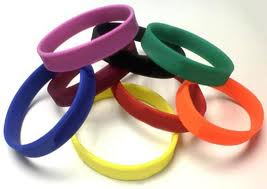 